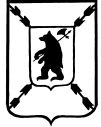 ЯРОСЛАВСКАЯ ОБЛАСТЬСОБРАНИЕ ДЕПУТАТОВ ПОШЕХОНСКОГО МУНИЦИПАЛЬНОГО  РАЙОНАР Е Ш Е Н И Е     ___18.06.2020__                                                                            № _52__      г. Пошехонье                    В соответствии с ФЗ № 131-ФЗ от 06.10.2003 года «Об общих принципах организации местного самоуправления в  Российской  Федерации», руководствуясь  Уставом  Пошехонского муниципального   района, Собрание  Депутатов  Пошехонского муниципального  районаРЕШИЛО:1. Отчет Главы Пошехонского муниципального района Белова Н.Н. о  результатах  работы  Главы Пошехонского муниципального района  и Администрации  Пошехонского муниципального района  за 2019 год  принять.2 . Настоящее решение  опубликовать в газете  «Сельская новь» и на официальном сайте Администрации Пошехонского муниципального района в информационно-телекоммуникационной сети «Интернет».Глава Пошехонского муниципального  района                                       Н.Н. Белов